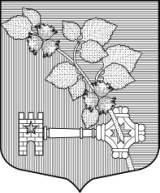 АДМИНИСТРАЦИЯВИЛЛОЗСКОГО ГОРОДСКОГО ПОСЕЛЕНИЯ ЛОМОНОСОВСКОГО РАЙОНАПОСТАНОВЛЕНИЕ № 741В соответствии со ст.179 Бюджетного кодекса Российской Федерации, Федеральным законом от 06.12.2003 № 131-ФЗ «Об общих принципах организации местного самоуправления в Российской Федерации», руководствуясь Решением Совета депутатов Виллозского городского поселения Ломоносовского муниципального района Ленинградской области №64  от 15.12.2023г. «Об утверждении местного бюджета муниципального образования Виллозское городское поселение Ломоносовского муниципального района Ленинградской области на 2024 год и плановый период 2025 и 2026 годов», Положением об администрации Виллозского городского поселения Ломоносовского района, постановлением местной администрации Виллозское сельское поселение Ломоносовского муниципального района Ленинградской области от 14.10.2014 года № 304 «Об утверждении порядка разработки, реализации и оценки эффективности муниципальных программ муниципального образования Виллозское сельское поселение муниципального образования Ломоносовский муниципальный район Ленинградской области»,ПОСТАНОВЛЯЮ:Внести следующие изменения в муниципальную программу "Развитие молодежной политики и спорта в муниципальном образовании Виллозское городское поселение муниципального образования Ломоносовский муниципальный район Ленинградской области на 2023-2025 годы" (далее - муниципальная программа), утвержденную постановлением администрации Виллозского городского поселения №661 от 28.12.2022г:Наименование муниципальной программы изложить в следующей редакции: «Развитие молодежной политики и спорта в муниципальном образовании Виллозское городское поселение муниципального образования Ломоносовский муниципальный район Ленинградской области».Утвердить изменения, вносимые в муниципальную программу, согласно приложению № 1 к настоящему постановлению.Настоящее постановление вступает в силу с момента опубликования (обнародования) на официальном сайте муниципального образования Виллозское городское поселение Ломоносовского муниципального района Ленинградской области: www.villozi-adm.ru.Контроль за исполнением настоящего постановления возложить на начальника организационно-технического  отдела – Киселева Н.Ю.Глава администрации Виллозского городского поселения 		                       		           С.В. АндрееваПриложение № 1 к постановлению № 741 от 29 декабря 2023 г.МУНИЦИПАЛЬНАЯ ПРОГРАММА«Развитие молодежной политики и спорта в муниципальном образовании Виллозское городское поселение Ломоносовского муниципального района Ленинградской области»ПАСПОРТМуниципальной программы «Развитие  молодежной политики  и спорта в муниципальном образовании Виллозское городское  поселение Ломоносовского муниципального района Ленинградской области»1. Общая характеристика, основные проблемы и прогноз развития сферы реализации муниципальной программыМолодежь – это социально-демографическая группа, выявляемая на основе совокупности возрастных характеристик, особенностей социального положения и обусловленных ими социально-психологических свойств. Возрастные границы молодежи находятся в интервале от 14 до 35 лет включительно. В современной политике молодежь является стратегическим ресурсом, главным носителем идеологии будущего, основным источником инноваций. Реализация программы направлена на создание условий для интеллектуального и физического развития, формирования гражданской позиции, нравственной устойчивости, социальной активности, самостоятельности и экономической самодостаточности молодого поколения, как стратегического ресурса социально-экономического развития, а также на обеспечение развития детских и молодежных общественных объединений, деятельность которых способствует формированию духовно-нравственной культуры и гражданской активности детей, подростков и молодежи Физическая культура, являясь составной частью общей культуры человека, его здорового образа жизни, во многом определяет поведение человека в учебе, на производстве, в быту и общении, способствует решению социально-экономических, воспитательных  и оздоровительных задач.Успешное развитие массового спорта имеет приоритетное значение для укрепления здоровья жителей сельского поселения  и повышения качества их жизни и в связи с этим, является одним из ключевых факторов, обеспечивающих устойчивое социально-экономическое развитие сельского поселения.С 2022 по 2023 год, число граждан, занимающихся физической культурой и спортом, как в организационных формах, так и самостоятельно составило порядка 700 человек. Ожидаемое число граждан, занимающихся физической культурой и спортом, как в организационных формах, так и самостоятельно в 2024 году составит 750 человек, в 2025 году- 780 чел, в 2026 году- 820 чел. Для этого необходимо создание, на территории Виллозского городского поселения условий, обеспечивающих повышение мотивации граждан к регулярным занятиям спортом и ведению здорового образа жизни. Это является одним из приоритетных направлений  в сфере физической культуры и спорта.Для её достижения в настоящей программе предусмотрены мероприятия по:- физическому воспитанию, обеспечению организации проведения физкультурных мероприятий и массовых спортивных мероприятий;- вовлечению населения в занятия физической культурой и спортом.Проблема занятости детей, подростков и организация их досуга решается путем привлечения к систематическим занятиям в  физкультурно-спортивных секциях по месту жительства. Проводятся физкультурно-оздоровительные и спортивно-массовые мероприятия, в том числе посвященные знаменательным датам: День Победы в Великой Отечественной войне 1941-1945г.г., день образования Виллозского городского поселения, День защиты детей, День народного Единства и т.д.Вместе с тем для сохранения положительной динамики и устойчивого развития физической культуры и спорта в период реализации муниципальной программы также необходимо:- создать условия для развития детско-юношеского  спорта;- повысить эффективность пропаганды физической культуры и спорта;- повысить доступность занятий физкультурой для всех категорий и групп населения;По характеру влияния на ход и конечные результаты реализации муниципальной программы существенными являются финансовые риски, которые связаны с возникновением бюджетного дефицита и вследствие этого с недостаточным уровнем финансирования муниципальной программы из различных источников. Реализация данных рисков может повлечь невыполнение в полном объеме программных мероприятий, что существенно сократит число лиц, систематически занимающихся физической культурой и массовым спортом.Минимизация финансовых рисков возможна на основе своевременной корректировки перечня основных мероприятий и показателей (индикаторов) муниципальной программы.2. Приоритеты и цели в сфере реализации программыЦели муниципальной программы - создание условий, обеспечивающих повышение мотивации жителей городского поселения к регулярным занятиям спортом и ведению здорового образа жизни; развитие массового спорта среди различных групп населения; развитие детско-юношеского спорта. Обеспечение трудоустройства молодежи, занятости детей, подростков и молодежи в социально-значимых сферах деятельности.Задачи муниципальной программы:- повышение мотивации жителей городского поселения к регулярным занятиям физической культурой и спортом и ведению здорового образа жизни;- вовлечение граждан  различного возраста, состояния здоровья и социального положения в регулярные занятия физической культурой и спортом и приобщение их к здоровому образу жизни;- повышение интереса населения к занятиям физической культурой и спортом.- пропаганда здорового образа жизни среди молодежи;- формирование у молодежи семейных ценностейОсновным ожидаемым конечным результатом реализации муниципальной программы является устойчивое развитие молодежной политики, физической культуры и спорта, что характеризуется ростом количественных показателей и качественной оценкой изменений, происходящих в данных сферах.Реализация муниципальной программы позволит привлечь к систематическим занятиям спортом и приобщить к здоровому образу жизни широкие массы населения, что окажет положительное влияние на улучшение качества жизни жителей городского поселения.По итогам реализации муниципальной программы ожидается достижение следующих показателей (индикаторов):- увеличение числа жителей занимающихся спортом, как в организационных формах, так и самостоятельно 10%;- предоставление дополнительных возможностей для целенаправленных занятий физкультурой и спортом детям и подросткам.- увеличение числа жителей участвующих в спортивно-массовых мероприятиях на 10%.Для оценки хода реализации муниципальной программы и характеристики состояния установленной сферы деятельности предусмотрена система показателей (индикаторов) муниципальной программы.Достижение поставленных целей и задач муниципальной программы характеризуется следующими показателями (индикаторами):доля жителей Виллозского сельского поселения, систематически занимающихся спортом, в общей численности населения сельского поселения;Предполагается, что достижение заявленных показателей (индикаторов) муниципальной программы окажет влияние на состояние в сопряженных сферах деятельности и будет способствовать:увеличению средней продолжительности жизни населения;повышению качества жизни, особенно трудоспособного населения;созданию условий, влияющих на повышение производительности труда в различных отраслях экономики;созданию условий, влияющих на сокращение временной нетрудоспособности населения в различных секторах экономики;Важность муниципальной программы обусловлена целями государственной политики в сфере физической культуры и спорта, к которым относится обеспечение формирование здорового образа жизни путем приобщения населения к занятиям физической культурой и спортом.В рамках муниципальной программы  «Развитие  молодежной политики  и спорта в муниципальном образовании Виллозское городское поселение Ломоносовского муниципального района Ленинградской области» предусматривается реализация следующих основных мероприятий:- развитие движения КВН;- проведение мероприятий в сфере молодежной политики;- мероприятия по физическому воспитанию учащихся и привлечению их к систематическим занятиям спортом, здоровому образу жизни;- мероприятия по физическому воспитанию взрослого населения и привлечению их к систематическим занятиям спортом, здоровому образу жизни;- проведение физкультурных мероприятий и массовых спортивных мероприятий,  в том числе массовых спортивных мероприятий и физкультурных мероприятий среди учащихся, среди лиц средних и старших возрастных групп населения.- проведение информационно-просветительских мероприятий по популяризации физической культуры и массового спорта, здорового образа жизни;- ремонт спортивных площадок:- приобретение спортивной формы и инвентаря;- строительство новых и модернизация существующих спортивных объектов и сооружений.План реализации Программы, с перечнем мероприятий, направлениям финансового обеспечения приведён в Приложении №1 к настоящей муниципальной программе.В целях реализации Программы и с учетом принятия федеральных, областных, муниципальных правовых актов администрацией Виллозского городского поселения могут разрабатываться и приниматься муниципальные правовые акты, необходимые для осуществления мероприятий Программы.Программа реализуется за счет средств  местного бюджета муниципального образования Виллозское городское поселение.Показателями результативности по задаче «Развитие  молодежной политики  и спорта в муниципальном образовании Виллозское городское  поселение Ломоносовского муниципального района Ленинградской области» являются:- увеличение средней продолжительности жизни населения; - повышение качества жизни, особенно трудоспособного населения; - создание условий, влияющих на повышение производительности труда в различных отраслях экономики; - создание условий, влияющих на сокращение временной нетрудоспособности населения в различных секторах экономики;Оценка эффективности реализации Программы производится путем сравнения фактически достигнутых показателей за соответствующий год с утвержденными на год значениями целевых показателей.Бюджетная эффективность (Бэ) Программы определяется как соотношение фактического использования средств на реализацию Программы к утвержденному плану:Бэ = фактическое использование средств x 100%   утвержденный план финансирования                                                                                                                                                                                                                                    Оценка эффективности Программы осуществляется в целях достижения оптимального соотношения связанных с ее реализацией затрат и достигаемых в ходе реализации мероприятий.От 29 декабря 2023 года гп. ВиллозиО внесении изменений в муниципальную программу муниципального образования Виллозское городское поселение Ломоносовского района Ленинградской области «Развитие  молодежной политики  и спорта в муниципальном образовании Виллозское городское поселение Ломоносовского муниципального района Ленинградской области на 2023-2025 годыСроки реализации муниципальной программы2023 - 2026 годыОтветственный исполнитель муниципальной программыАдминистрация Виллозского городского поселения Ломоносовского муниципального района Ленинградской областиСоисполнители муниципальной программыАдминистрация Виллозского городского поселения Ломоносовского муниципального района Ленинградской области, Муниципальное учреждение «Центр культуры и досуга» муниципального образования Виллозское городское поселение Участники муниципальной программыАдминистрация Виллозского городского поселения,Муниципальное учреждение «Центр культуры и досуга» муниципального образования Виллозское городское поселение Цель муниципальной  программы- Создание условий, обеспечивающих повышение мотивации жителей городского  поселения к регулярным занятиям физической культурой,  спортом и ведению здорового образа жизни, для  развития спорта среди населения путем развития инфраструктуры спорта, популяризации массового спорта, приобщения различных слоев занятиям населения к регулярным занятиям  спортом, а так же обеспечение условий для активного участия молодежи и молодежных организаций  в общественных мероприятиях.Задачи муниципальной программы - Укрепление материально-технического спортивного оснащения;- Повышение мотивации жителей городского поселения к регулярным занятиям  спортом и ведению здорового образа жизни;- Принятие населением значимости здорового образа жизни и ценности занятий спортом для собственной жизни и всего общества;- Обеспечение успешного выступления спортсменов в районных, областных и местных спортивных соревнованиях;Обеспечение высокого уровня организации спортивно-массовых мероприятий;- Пропаганда здорового образа жизни.- Увеличение доли жителей городского поселения, систематически занимающихся спортом;- Формирование у молодежи семейных ценностей.Ожидаемые (окончательные) результаты  реализации муниципальной программы-Увеличение доли жителей городского поселения, систематически занимающихся  спортом, в общей численности населения городского поселения на 10%.-Увеличение доли детей, подростков и молодежи, вовлеченных в деятельность детских и молодежных общественных объединений, в общем числе граждан в возрасте 8-30 лет на 10%.- Увеличение доли детей, подростков и молодежи, оказавшихся в трудной жизненной ситуации и занимающихся на постоянной основе в учреждениях молодежной политики и спорта по месту жительства, в общем числе детей, подростков и молодежи, оказавшихся в трудной жизненной ситуации на 2%.-количество реализуемых социально значимых проектов и программ в сфере молодежной политики;Подпрограммы муниципальной программыОтсутствуют Проекты, реализуемые в рамках муниципальной программыРеализация проектов не предусмотренаФинансовое обеспечение муниципальной программы – всего, в том числе  по годам реализацииОбщий объем финансирования  муниципальной программы составляет 547 896,95 тыс. рублей, в том числе:2023 год –  110 745,00 тыс. рублей(в т.ч. областных средств – 31 167,90 тыс. рублей)2024 год – 225 741,95 тыс. рублей(в т.ч. областных средств – 661,50 тыс. рублей)2025 год – 103 730,00 тыс. рублей2026 год – 107 680,00 тыс. рублейРазмер налоговых расходов, направленных на достижение цели муниципальной программы, всего, в том числе по годам реализацииНалоговые расходы не предусмотрены